от 06 октября 2015 года								                 № 1145О внесении изменений в постановление администрации городского округа город Шахунья Нижегородской области от 11 апреля 2013 года № 339«О создании официального сайта администрации городского округа город Шахунья Нижегородской области в сети Интернет»В связи с кадровыми изменениями администрация городского округа город Шахунья Нижегородской области  п о с т а н о в л я е т:1. В постановление администрации городского округа город Шахунья от 
11 апреля 2013 года № 339 «О создании официального сайта администрации городского округа город Шахунья Нижегородской области в сети Интернет» внести следующие изменения:1.1. пункты 4, 5, 6 изложить в следующей редакции:«4. Назначить ответственным за согласование, содержание согласованной информации, своевременное представление материалов для опубликования на официальном сайте администрации городского округа город Шахунья специалиста по связям с общественностью общего отдела администрации городского округа город Шахунья Варакину Е.В.5. Назначить администратором официального сайта администрации городского округа город Шахунья ведущего инженера-программиста общего отдела администрации городского округа город Шахунья Пушкарева С.Э.6. Назначить ответственных за размещение и редактирование информации в соответствующих разделах официального сайта администрации городского округа город Шахунья:6.1. Ведущего инженера-программиста общего отдела администрации городского округа город Шахунья (Пушкарев С.Э) – все разделы сайта.6.2. Специалиста по связям с общественностью общего отдела администрации городского округа город Шахунья (Варакина Е.В) – новостная лента сайта.6.3. Старшего делопроизводителя общего отдела администрации городского округа город Шахунья (Трушкова А.С.) - раздел нормативных документов (постановления и распоряжения администрации).6.4. Ведущего специалиста Комитета муниципального имущества и земельных ресурсов городского округа город Шахунья (Баев А.В.) - раздел муниципального имущества».2. Настоящее постановление вступает в силу со дня подписания.3. Начальнику общего отдела администрации городского округа город Шахунья обеспечить официальное опубликование настоящего постановления на официальном сайте администрации городского округа.Глава администрации городскогоокруга город Шахунья								        Р.В.Кошелев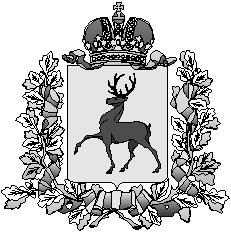 Администрация городского округа город ШахуньяНижегородской областиП О С Т А Н О В Л Е Н И Е